Modèle de proposition de projetLISTE DE CONTRÔLE.Veuillez vous assurer que votre demande respecte l’ensemble des critères visés dans la liste ci-dessous. Proposition de projetINFORMATIONS SUR LE DEMANDEUR (cette section ne doit pas dépasser 1page. Toutes les pages dépassant la limite ne seront pas examinées)INFORMATIONS SUR LE PROJET (cette section ne doit pas dépasser 3 pages. Toutes les pages dépassant la limite ne seront pas examinées)PLAN DE TRAVAIL (Veuillez-vous assurer que les informations indiquées dans le plan de travail correspondent aux informations mentionnées ci-dessus) - (cette section ne doit pas dépasser 2 pages. Toutes les pages dépassant la limite ne seront pas examinées)BUDGET (Merci d’utiliser le modèle de budget en format Excel)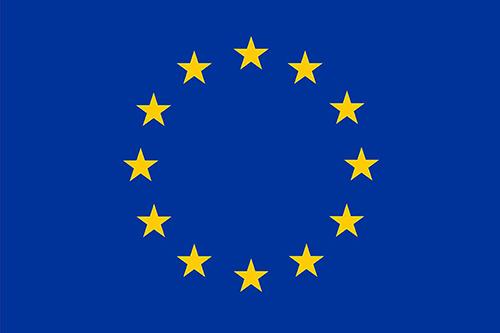 with funding by the European Union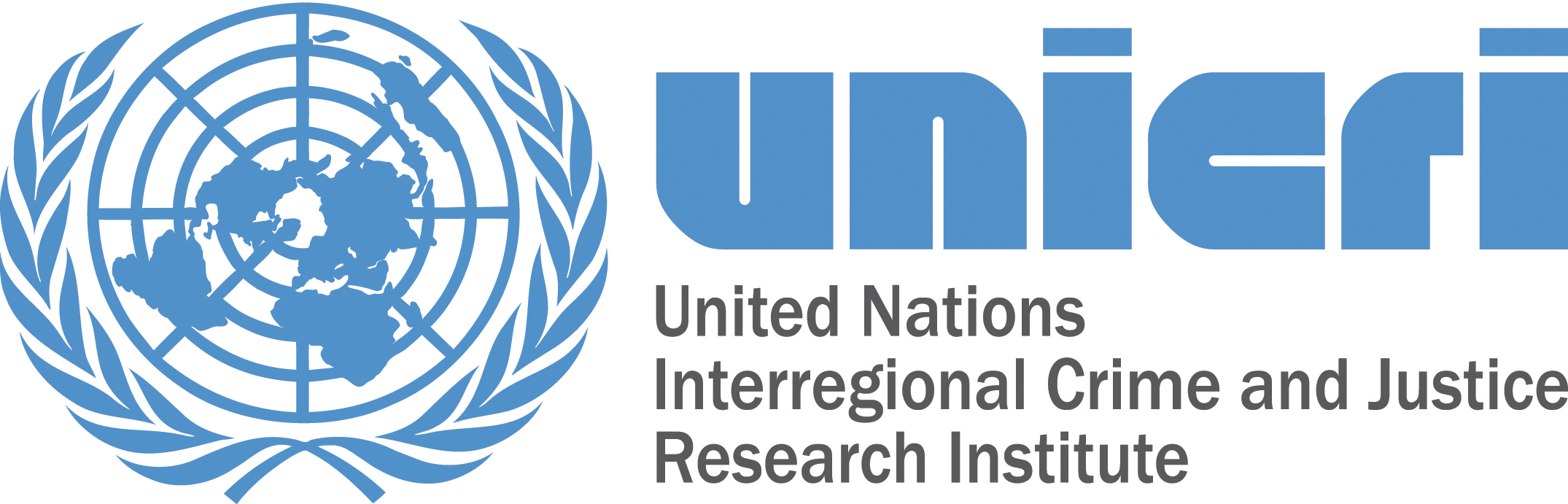 OUINONModèle de proposition de projet (format Word)Modèle de budget (format Excel)Certificat d'enregistrementÉtats financiers organisationnels des deux derniers années (ou rapports d'audit le cas échéant)Déclaration écrite expliquant la différence entre le projet proposé et le projet précédent (pour les organisations qui ont déjà bénéficié d'une subvention de l'UNICRI)Declaration sur l’honneur (format Word)Nom du DEMANDEUR, adresse et coordonnées (incl. numéro de téléphone et email)Date d’enregistrement de l’organisationDirecteur/gestionnaire du projet  
(nom et coordonnées)Coordonnées du premier interlocuteur à contacter 
(nom, titre du poste et coordonnées)1.1. Précédentes expériences de mise en œuvre d’activités dans les domaines de la prévention de l’extrémisme violent, de la radicalisation et de recrutement, du dialogue interculturel, de la prévention des conflits et les droits de l’homme. (Veuillez indiquer date, durée, lieu, brève description, principal donateur, partenaire(s) le cas échéant.)1.2. Précédentes expériences de travail avec des organisations des Nations Unies et des donateurs internationaux(Veuillez indiquer tout projet au cours des 3 dernières années ayant été financé, même partiellement, avec le soutien d’UNICRI ou d’une organisation des Nations Unies. Mentionnez d'autres projets qui ont été financés par des organisations internationales. Précisez le nom de l’organisation donatrice, le montant de la subvention obtenue, la date, la durée et le lieu du projet.)Titre du projetMontant de la subvention demandée à l’UNICRI en dollars  (USD)Coût total de la proposition(Différent du montant de la subvention demandée à l’UNICRI si d’autres fonds ont été obtenus. Si tel est le cas, veuillez fournir des justificatifs de ces financements obtenus.)Localisation du projet(Veuillez justifier la portée nationale/régionale)Dates du projet(Veuillez tenir compte du fait que la mise en œuvre sera en mesure de commencer au plus tôt en décembre 2018 et devra s’étaler sur 12 mois maximum)2.1 Analyse de contexte/description du problème(Veuillez décrire et analyser les conditions problématiques que le projet vise à influencer positivement ; veuillez fournir des informations sur la façon dont les différents besoins des femmes et des hommes ont été identifiés)2.2 Bénéficiaires finals  du projet (genre et âge) (Veuillez fournir des informations quant aux bénéficiaires visés (groupes vulnérables et à risques). Proposez une estimation approximative du nombre de femmes et d’hommes que le projet sera à même d’atteindre/de soutenir)2.3 Objectif(s) spécifique(s) du projet (Veuillez définir des objectifs spécifiques, mesurables, réalisables, pertinents et datés)  2.4 Résultats escomptés du projet  (Veuillez expliquer quelles seront les résultats escomptés du projet proposé sur la situation des bénéficiaires finals; Veuillez  fournir des informations sur la manière dont les différents besoins des femmes et des hommes ont été pris en compte)2.5 Activités devant être mises en œuvre(Veuillez décrire les activités du projet)2.6 Rôle des principales parties prenantes (y compris les organisations communautaires et d’autres organisations) (Veuillez indiquer la manière dont les principales parties prenantes seront impliquées dans le projet)2.7 Innovation (Veuillez décrire la composante innovante de ce projet)2.8 Personnel participant au projet(Veuillez fournir des informations quant au nombre du personnel impliqué dans les activités du projet et veuillez décrire leurs rôles et responsabilités) 2.9 Dispositions de suivi(Veuillez indiquer de quelle manière votre organisation contrôlera la mise en œuvre et les performances du projet. Veuillez énumérer les indicateurs qui seront utilisés afin d’évaluer les résultats du projet)2.10 Risques et mesures d’atténuation(Veuillez identifier les principaux risques pour la mise en œuvre et décrire les mesures prévues afin de les atténuer)2.11 Durabilité(Veuillez décrire la manière dont le projet sera maintenu après la fin de la subvention. Quelles mesures seront mises en place afin de garantir la durabilité ?)Résultats escomptésPrincipales activités planifiéesPériode de mise en œuvre (mois)Période de mise en œuvre (mois)Période de mise en œuvre (mois)Période de mise en œuvre (mois)Période de mise en œuvre (mois)Période de mise en œuvre (mois)Période de mise en œuvre (mois)Période de mise en œuvre (mois)Période de mise en œuvre (mois)Période de mise en œuvre (mois)Période de mise en œuvre (mois)Période de mise en œuvre (mois)Résultats escomptésPrincipales activités planifiées123456789101112